ELGIN SCOUTSRISK ASSESSMENT FOR VISITSRugby 6 Nations Feb 2015NAME OF DISTRICT/GROUP: …………………………1st Elgin Scouts (and 2nd Elgin)………………………………………………………………………………NAME OF PERSON COMPLETING RISK ASSESSMENT/UPDATE: ……………Andre Govier………………………………………………………………DATE OF RISK ASSESSMENT/UPDATE: ……………30/12/15………………………………………………………………………………………………..The aim of a generic risk assessment is to provide general information on the type of hazards adults and young members (as well as others who may be involved) are exposed to.The list given is by no means an exhaustive one. Hazards which are not listed but are specific to your visit should be recorded on the blank assessment form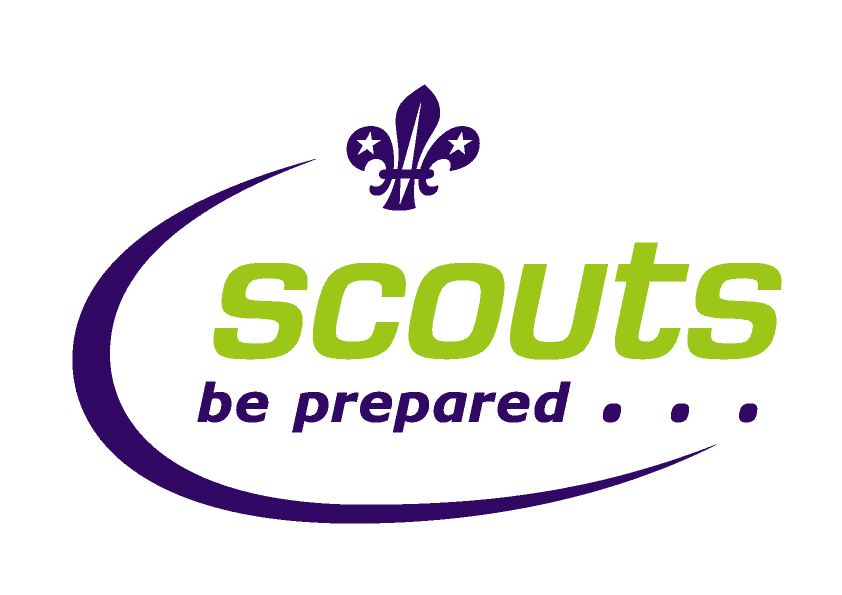 P.O.R rules relating to the RugbyThe only information we need to be aware of and comply with is the information contained in the general factsheetsScout Led ActivitiesRisk assessmentActivityP.O.R RulesOther informationScouting Authorisation RequiredExtra third party insurance requiredNotification RequiredRugby – watching 6 nations matchFS120000 Risk Assessment
 FS120088 Weather Forecasts in Outdoor Activities 
FS129999 Safety in Scouting: 
FS140048 – First aid kits
FS120075 – In Touch
FS155068 – Planning an Outing Master doc
NoNoNoNoNoNoNoNoNoNoNoNoNoNoNoNoNoNoRatios1:12 max For event we have 38 Scouts/siblings and 8 Leaders/section assistants. 1:4 ratioQualificationsPaul or Andre event leader. If Andre offshore Paul will lead. Scouts leaders first aid qualified – various levels all at minimum requirement and above.  All leaders and section assistants’ disclosure cleared.  Control Measures in forceAppropriate first aid kit to be carried on coach A means of raising the alarm in an emergency to be established. (If reliant on mobile phone, ensure network coverage in area to be visited).In the event that the event leader or coach driver considers any or all of the route to or back from the rugby unsuitable due to weather or other hazards they have discretion to alter the route. In the event of an incident requiring one or more emergency services to be summoned the activity will be terminated immediately and the scouts and leaders taken home as quickly as possible and parents will be informed as required in the home contact guidelines.If any leader is unhappy they can cancel the event.HAZARDRisk before control MeasureWho is at riskSTEPS TO CONTROL RISKRISK LEVEL if controls implementedREVIEW AND DECISIONDriving  -tirednessHighAllCoach driver has his time limits – driver not watching rugby and will restlowDriving  -WeatherHighAllWeather checked day before and morning before.If weather unsuitable to drive – cancel.Continually assess en-routelowDriving  -BreakdownMedAllProfessional company with good reputation - Coach has current Mot and have been regularly serviced.Maynes responsible for breakdown cover.Keep the passengers in a safe position until either the problem is fixed or replacement transport arrives.  Driver takes the lead with scout leaders assisting is req.lowDriving  -
Getting lostMedAllProfessional company with good reputation – easy route to follow  - will have satnav
No major deviation on route unless event leader agrees lowDriving  -
insuranceMedAllMaynes coaches will have fully comp.  Scout insurance covers scouts and leaders for additional.lowAdditional party members to travel in own cars MedSeparate carOne leader driving down with his sons due to travel sickness.
They are covered under their own car insurance policy.
Tiredness – they are staying in Edinburgh so no issue.lowRoad AccidentMedAlllowIf road accident occursINFOAllIf the accident is not serious. On normal road keep passengers safe by remaining on the transport if it is safe to do so. If not move the passengers to a safe location protected from oncoming traffic. When moving follow the highway code and use staff to Supervise the young people to avoid danger.If the accident is serious move those able to walk away from the scene of the accident keeping them safe throughout. This will have to be assessed at the time. Deal with casualties as best as you can until emergency help arrives.Control communications;Contact emergency services 999, Contact GSL,  Neil 01343544989District Commissioner Dougie 01343 821178, Scout emergency Line 0845 3001818 or 07977 539 630 NADiabetesHigh1 Scouts1 scout attending have type 1 Diabetes.   Medication to be carried both in minibus and at the game. Andre attending and trained/aware.LowHypothermiaMediumAllEnsure all on activity are dressed suitably for the weather on the day.LowLosing scouts at eventHighAllOperate ‘buddy’ system and maintain supervision –Scouts to wear identifying neckerchiefs Scouts to be numbered offSet ‘lost point’ positionRoll call before recommencing journeyLeader allocated 4-5 scouts each to take in and out of groundLowTravel sicknessHighAllIdentify potential from health forms Provide buckets / bags and bottles of water for journey Provide reassurance / occupation Low